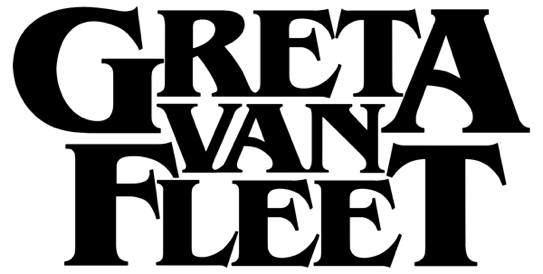 The Battle at Garden's GateAlbum CreditsGreta Van Fleet is:Joshua Kiszka: VocalsJacob Kiszka: GuitarSamuel Kiszka: Bass & KeysDaniel Wagner: DrumsProduced by Greg KurstinMixed by Mark “Spike” Stent at The Mixsuite LA, assisted by Matt Wolach.Engineered by Alex Pasco, Julian Burg & Greg KurstinAssistant Engineers: Brian Rajaratnam, Matt Tuggle, Peter LuretigRecorded at Henson Recording Studios, Los Angeles, CA and No Expectations Studios, Hollywood, CABacking Vocals by Joshua Kiszka, Jacob Kiszka, Samuel Kiszka, Daniel Wagner*     *     *     *     *